EĞİTİM-ÖĞRETİM  YILI AHMET CEVDET ÇAMURDAN ORTAOKULUMATEMATİK DERSİ 6/F  SINIFI II. DÖNEM  2. YAZILI YOKLAMA SINAVI   Adı ve Soyadı  :                                                                                                                                                                                                            Numarası	     :	                                                           Puan:                1) Aşağıdaki ifadelerden doğru olanlarına “D”, yanlış olanlarına “Y” harfi yazınız.(10 Puan)(……) a) 0,25 ondalık kesri  kesrine eşittir..(……) b) Sayı doğrusu üzerinde sağdan sola doğru gidildikçe kesirler küçülür.(……) c) 2,3 x 1000 = 230 olur.(……) ç) Uzunluk ölçüsü temel birimi “metre” dir. (……) d) Olasılığın değeri 1’den büyük olabilir.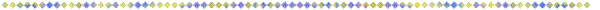 2) Rıfat ‘ın matematik notları 78,67,56,98,46 olduğuna göre Rıfat’ın notlarının aralığını(açıklığını) ve aritmetik ortalamasını hesaplayınız.(10 Puan)3)(10 puan)C) Aşağıdaki çoktan seçmeli soruların doğru cevaplarını işaretleyiniz.(20 P) 4) Bir baloncunun elinde 3 mavi, 2 kırmızı, 4 beyaz balon vardır. Elif’in bu balonlardan kırmızı olanı seçme olasılığını bulunuz?  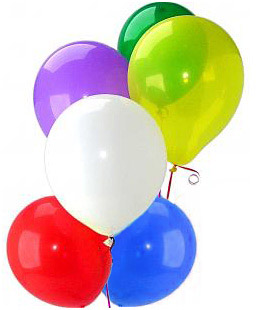 5) ) Kemal’in 3 farklı gömleği, 4 farklı kravatı ve 2 farklı ayakkabısı vardır. Bir gömlek, bir kravat ve bir ayakkabıyı kaç farlı şekilde kullanabilir? A)9           B)12              C)24        D)48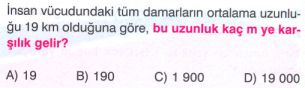 6)  7) 65,254 ondalık kesrinin yüzde birler basamağına göre yuvarlanmış hali aşağıdakilerden hangisidir?A) 65,25     B) 65,26    C) 65,2    D)  65D) Aşağıdaki soruları cevaplayınız.                                                                      8) Aşağıdaki ondalık kesirlerle verilen işlemleri yapınız.(20 Puan)a) 52,15 + 2,02 =b) 205,24 – 40,534 =c) 20,4 x 3,2 =ç) 30,4 : 4 =9)   28,56 ondalık kesrini çözümleyiniz.  (10 Puan)10.) Kaan’ın evi ile okulu arasındaki mesafe  70 m’dir. Okul ile kütüphane arasındaki mesafe 1525 m’dir. Kaan evinden çıkıp okula, oradan da kütüphaneye giderse kaç metre yürümüş olur?(10 puan)https://www.sorubak.com 11.)  Ahmet 15 TL’si ile kırtasiyeye gitti. Kırtasiyeden 2,3 TL’ye bir defter, 1,2 TL’ye silgi, 4,4 TL’ye kuru boya seti aldığına göre Ahmet’in geriye kaç TL’si kalmıştır?          (10 Puan)NOT: Her sorunun puan değeri yanında belirtilmiştir ve süre 40 dakikadır…                                                                         Başarılar dilerim… 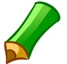      			                Macide ÖZATA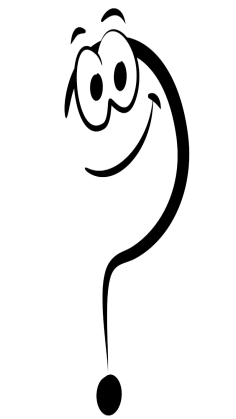 KesirKesir OkunuşuOndalık AçılımOndalık Kesrin Okunuşu6,125Altı tam binde yüz yirmi beşBir tam dörtte birBir tam yüzde yirmi beş   Sekizde beş